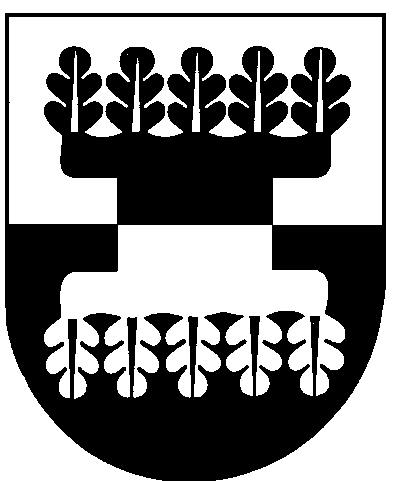 Šilalės rajono savivaldybėS ADMINISTRACIJOSDIREKTORIUSĮSAKYMASDĖL ŽEMĖS SKLYPO, ESANČIO ŠILALĖS MIESTE, RYTINIO KELIO G.,  FORMAVIMO IR PERTVARKYMO PROJEKTO TVIRTINIMO   2018 m.   rugpjūčio 29 d. Nr. DĮV - 945Šilalė	Vadovaudamasis Lietuvos Respublikos vietos savivaldos įstatymo 29  straipsnio 8 dalies 2, 15  punktais, Lietuvos Respublikos teritorijų planavimo įstatymo 20 straipsnio 6 dalies 6 punktu, Žemės sklypų formavimo ir pertvarkymo projektų rengimo ir įgyvendinimo taisyklių, patvirtintų Lietuvos Respublikos žemės ūkio ministro ir Lietuvos Respublikos aplinkos ministro . spalio 4 d. įsakymu Nr.3D-452/D1-513 „Dėl Žemės sklypų formavimo ir pertvarkymo projektų rengimo ir įgyvendinimo taisyklių patvirtinimo“, 2.5 papunkčiu, Nacionalinės žemės tarnybos prie Žemės ūkio ministerijos 2018 m. rugpjūčio 16 d. Žemėtvarkos planavimo dokumento patikrinimo aktu Nr. FPA-158-(8.22):            1. T v i r t i n u parengtą žemės sklypo formavimo ir pertvarkymo  projektą, kurio:            1.1. planavimo organizatorius – Šilalės rajono savivaldybės administracijos direktorius;            1.2. planavimo iniciatorius – Šilalės rajono savivaldybės administracijos direktorius;            1.3. projekto pavadinimas – Žemės sklypo formavimo ir pertvarkymo projektas;            1.4. pertvarkoma teritorija  – Šilalės r. sav., Šilalės m., Rytinio Kelio g.;             1.5. planavimo tikslas – suformuoti naują žemės sklypą;              1.6. pagal projektą suformuoto žemės sklypo pagrindinė žemės naudojimo paskirtis – kita,  žemės naudojimo būdas – komercinės paskirties objektų teritorijos;             1.7. žemės sklypo formavimo ir pertvarkymo projekto rengėjas – Sonata Liutkevičienė, kvalifikacinio pažymėjimo Nr. 2R-FP-577.              2. N u s t a t a u:             2.1. suformuoto žemės sklypo sprendiniuose nurodytas specialiąsias žemės ir miško naudojimo sąlygas ir servitutus;             2.2. patvirtintas žemės sklypo formavimo ir pertvarkymo projektas įsigalioja jo paskelbimo Šilalės rajono savivaldybės  interneto svetainėje www.silale.lt dieną.             Šis įsakymas ne vėliau kaip per 20 darbo dienų nuo jo paskelbimo ŽPDRIS dienos gali būti skundžiamas Lietuvos administracinių ginčų komisijos Klaipėdos apygardos skyriui (H. Manto g. 37, 92236 Klaipėda) arba Regionų apygardos administracinio teismo Klaipėdos rūmams (Galinio Pylimo g. 9, 91230 Klaipėda).Administracijos direktorius                                                                                Raimundas Vaitiekus